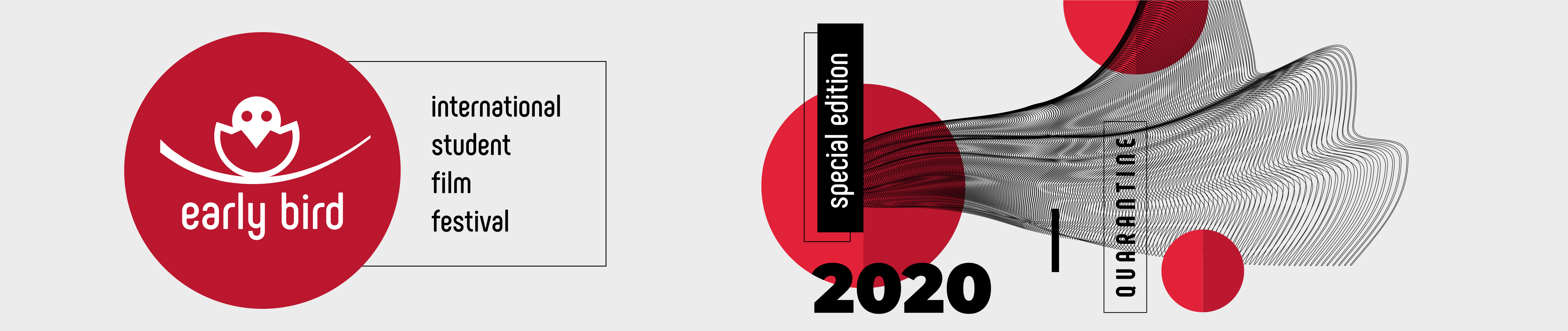 Early Bird 2020 Special Edition is now calling for entries. The Festival will accept films made in or inspired by quarantine in the following categories: fiction, documentary or animation. The online submissions will be accepted on the following link https://earlybirdfest.org/submission/page.html Each candidate should provide:Online link with the film preview with English subtitles (if the dialog is not in English)Valid password (if needed)Detailed information about the film and its authorsDeadline is Juy 31, 2020.You may find detailed information about the Special Edition Requirements on the website https://earlybirdfest.org/special-edition/page.html 